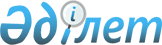 О признании утратившими силу некоторых законодательных актов Республики Казахстан в сфере финансирования инвестицийЗакон Республики Казахстан от 8 января 2003 года N 374

      Признать утратившими силу:



      1. 
 Закон 
 Республики Казахстан от 12 апреля 1993 г. "О возвратной системе финансирования инвестиций" (Ведомости Верховного Совета Республики Казахстан, 1993 г., N 9, ст. 210; 1994 г., N 9-10, ст. 158; 1994 г., N 21-22, ст. 268; Ведомости Парламента Республики Казахстан, 1997 г., N 13-14, ст. 205).



      2. 
 Постановление 
 Верховного Совета Республики Казахстан от 12 апреля 1993 г. "О введении в действие Закона Республики Казахстан "О возвратной системе финансирования инвестиций" (Ведомости Верховного Совета Республики Казахстан, 1993 г., N 9, ст. 211).


      Президент




      Республики Казахстан


					© 2012. РГП на ПХВ «Институт законодательства и правовой информации Республики Казахстан» Министерства юстиции Республики Казахстан
				